Отправился бедный подмастерье странствовать по белому свету. Долго он бродил, а работу так нигде и не нашёл.Забрел он однажды в кабачок и на последние гроши заказал кружку пива, хлеба с брынзой и восемь вареных яиц. Поел подмастерье, собрался расплачиваться с трактирщиком: пошарил в карманах, но не нашёл ни одной копейки. Наверное обронил деньги где-нибудь по дороге. Что тут делать? Когда трактирщик спустился в погреб за пивом, подмастерье выскочил в окно и был таков. Очень рассердился хозяин, что какой-то пройдоха так обманул его, но ничего не смог сделать.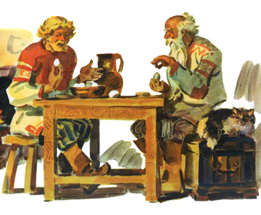 Прошло двадцать лет. Подмастерье разбогател. Отправился он однажды по тем местам, где скитался в молодости. Увидел у дороги знакомый кабачок, зашёл и заказал себе кружку пива, хлеб с брынзой и восемь вареных яиц. Наевшись, он спросил у трактирщика:– Сколько с меня?– Три кроны, господин, – ответил содержатель.Гость улыбнулся и отсчитал тридцать крон.– Вы ошиблись, господин, – сказал трактирщик, – вы должны только три кроны.– Возьмите всё. Я плачу за себя и за того подмастерья, который ровно двадцать лет тому назад пил и ел то же самое что вы поднесли мне сегодня.– Откуда вам это известно? – удивился трактирщик.– Да ведь я и был тот самый подмастерье.Содержатель помолчал немного, а потом сказал:– Нет, господин, вы неправильно считаете. Подумайте только, что бы я получил из тех восьми яиц, если бы положил их под наседку. Из яиц вылупились бы цыплята. Цыплята бы выросли и стали наседками. Посчитайте, сколько кур было бы у меня во дворе. Заплатите мне за всех кур, которых я потерял из-за вас за эти двадцать лет. Или вы заплатите мне сполна, или я отдам вас под суд.Богач рассмеялся, думая, что трактирщик шутит. Но тот не шутил. Он раскричался и пригрозил ещё раз судом, если богач не заплатит ему сполна.В то время в кабачке сидел крестьянин, который всё слышал. Он подошёл к бывшему подмастерью и шепнул:– Иди в суд, я тебя выручу. Только попроси судью подождать твоего защитника.Богач так и сделал.Ждали они, ждали в суде защитника, а тот всё не идёт. Решили было начинать дело, как вдруг появился защитник.– Простите меня за опоздание, – сказал он.– А почему вы опоздали? – рассердился судья.– Я не мог придти раньше, – ответил крестьянин. – У моего брата есть небольшое поле. Он хотел сегодня посеять на нём горох. Я принёс из лавки целый мешок гороха и стал ждать, когда горох сварится и остынет, чтобы потом его посеять.– Что за небылицы вы нам рассказываете, – засмеялся судья. – Ведь варёный горох никогда не вырастет.– Господин судья, – ответил крестьянин, – а разве могут из вареных яиц вылупиться цыплята, как нас уверяет этот человек?Тук трактирщик так запутался в своих объяснениях, что тут же исчез из суда, даже не выслушав приговора.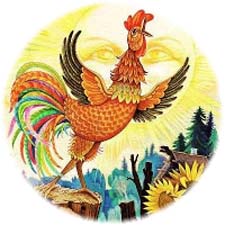 